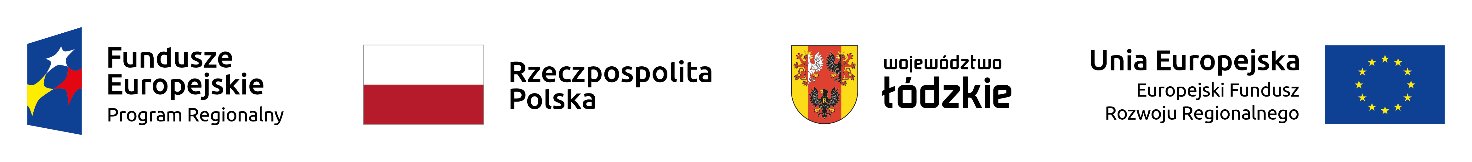 Załącznik nr IVKryteria wyboru projektów w ramach Osi Priorytetowej V Ochrona środowiska, Działanie V.2 Gospodarka odpadami w ramach Regionalnego Programu Operacyjnego Województwa Łódzkiego na lata 2014-2020KRYTERIA FORMALNE KRYTERIA MERYTORYCZNE KRYTERIA MERYTORYCZNE PUNKTOWE Lp.KryteriumSposób oceny kryteriumTak / tak-warunkowo /nie / nie dotyczy1Wnioskodawca (partner) jest uprawniony do ubiegania się o uzyskanie dofinansowaniaW ramach kryterium ocenie podlegać będzie, czy wnioskodawca i partner (jeśli dotyczy) jest uprawniony do ubiegania się o uzyskanie dofinansowania w ramach danego działania lub poddziałania Szczegółowego opisu osi priorytetowych RPO WŁ na lata 2014-2020 – czy znajduje się w katalogu typów beneficjentów uprawnionych do ubiegania się o wsparcie zawartym w punkcie 10 Szczegółowego opisu osi priorytetowych RPO WŁ na lata 2014-2020 dla danego działania lub poddziałania; czy spełnia warunki kwalifikowania się do danej kategorii beneficjentów (czy posiada odpowiedni status prawny). W przypadku realizacji projektu hybrydowego (zgodnie z art. 34 ustawy z dnia 11 lipca 2014 r. o zasadach realizacji programów w zakresie polityki spójności finansowanych w perspektywie finansowej 2014-2020) partner prywatny nie musi znajdować się w ww. katalogu beneficjentówTak / nie (niespełnienie skutkować będzie negatywną oceną wniosku) 2Wnioskodawca (partner) nie podlega wykluczeniu z ubiegania się o dofinansowanie i nie orzeczono wobec niego zakazu dostępu do środków funduszy europejskichW ramach kryterium ocenie podlegać będzie, czy wnioskodawca (partner) nie podlega wykluczeniu z ubiegania się o dofinansowanie i nie orzeczono wobec niego zakazu dostępu do środków funduszy europejskich na podstawie: a) art. 207 ust. 4 ustawy z dnia 27 sierpnia 2009 r. o finansach publicznych; b) art. 12 ust. 1 pkt 1 ustawy z dnia 15 czerwca 2012 r. o skutkach powierzania wykonywania pracy cudzoziemcom przebywającym wbrew przepisom na terytorium Rzeczypospolitej Polskiej;c) art. 9 ust. 1 pkt 2a ustawy z dnia 28 października 2002 r. o odpowiedzialności podmiotów zbiorowych za czyny zabronione pod groźbą kary.Tak / nie (niespełnienie skutkować będzie negatywną oceną wniosku)3Wnioskodawca (partner) nie podlega wykluczeniu na podstawie przepisów dotyczących udzielania pomocy publicznej lub pomocy de minimis- jeśli dotyczy.W ramach kryterium ocenie podlegać będzie, czy wnioskodawca (partner) nie podlega wykluczeniu z ubiegania się o dofinansowanie na podstawie kryteriów określonych w odpowiednich rozporządzeniach dotyczących udzielania pomocy publicznej – ocena tego warunku dotyczy podmiotów, w przypadku których wsparcie w ramach RPO WŁ na lata 2014-2020 przekazywane jest na podstawie rozporządzeń dotyczących udzielania pomocy publicznej lub pomocy de minimisTak / nie / nie dotyczy (niespełnienie skutkować będzie negatywną oceną wniosku)4Wnioskodawca (partner) nie jest przedsiębiorstwem w trudnej sytuacji w rozumieniu unijnych przepisów dotyczących pomocy publicznej (jeśli dotyczy)W ramach kryterium ocenie podlegać będzie, czy wnioskodawca (partner) nie jestprzedsiębiorstwem w trudnej sytuacji w rozumieniu unijnych przepisów dotyczących pomocy publicznej – definicja przedsiębiorstwa znajdującego się w trudnej sytuacji zamieszczona jest w pkt 24 Wytycznych dotyczących pomocy państwa na ratowanie i restrukturyzację przedsiębiorstw niefinansowych znajdujących się w trudnej sytuacji (2014/C 249/01), zaś w przypadku projektów z pomocą publiczną udzielaną na podstawie rozporządzenia ministra właściwego ds. rozwoju regionalnego opartego o Rozporządzenie Komisji (UE) Nr 651/2014 z dnia 17 czerwca 2014 r. uznające niektóre rodzaje pomocy za zgodne z rynkiem wewnętrznym w zastosowaniu art. 107 i 108 Traktatu – definicja zawarta jest w art. 2 pkt. 18 Rozporządzenia Nr 651/2014. Weryfikacja dokonywana będzie na podstawie oświadczenia składanego przez Wnioskodawcę (partnera)Tak / tak-warunkowo / nie / nie dotyczy (niespełnienie skutkować będzie negatywną oceną wniosku) Kryterium może zostać warunkowo uznane za spełnione w sytuacji w której dokumenty przedłożone w ramach wniosku o dofinansowanie nie pozwalają na ostateczną ocenę kryterium.5Wnioskodawca (partner) nie zalega w opłatach publicznoprawnychW ramach kryterium ocenie podlegać będzie, czy wnioskodawca (partner) nie zalega z płatnościamiskładek na ubezpieczenie społeczne, ubezpieczenie zdrowotne, Fundusz Pracy, FunduszGwarantowanych Świadczeń Pracowniczych oraz podatków, opłat i innych należnościpublicznoprawnych.W przypadku, gdy w związku z wystąpieniem epidemii COVID-19 w 2020 r. Wnioskodawca (partner)skorzysta z instrumentów wsparcia w ramach pakietu ustaw składających się na tzw. „Tarczęantykryzysową”, w zakresie zwolnienia czy przesunięcia terminów uiszczania danin publicznych,np.:- zwolnienie ze składek ZUS;- odroczenie terminu płatności lub rozłożenie na raty należności ZUS;- umorzenie całości lub części zaległości podatkowej;- odroczenie terminu zapłaty zaliczek na podatek od wypłacanych wynagrodzeń,złożenie do właściwego organu wniosku o ulgę jest uznawane jako spełnienie wymogu niezaleganiaz uiszczaniem należności.Weryfikacja dokonywana będzie na podstawie oświadczenia składanego przez Wnioskodawcę(partnera).Tak / nie (niespełnienie skutkować będzie negatywną oceną wniosku)6Prawidłowość wyboru partnerów w przypadku realizacji projektu partnerskiego (jeśli dotyczy)W ramach kryterium ocenie podlegać będzie, czy w przypadku realizacji projektu partnerskiego, partnerzy zostali wybrani w sposób prawidłowy zgodnie z art. 33 ustawy z dnia 11 lipca 2014 r. o zasadach realizacji programów w zakresie polityki spójności finansowanych w perspektywie finansowej 2014-2020.Tak / tak-warunkowo / nie / nie dotyczy(niespełnienie skutkować będzienegatywną oceną wniosku)Kryterium może zostać warunkowouznane za spełnione w sytuacji w którejdokumenty przedłożone w ramachwniosku o dofinansowanie nie pozwalająna ostateczną ocenę kryterium.7Zgodność inwestycji z typem projektuW ramach kryterium wstępnej ocenie podlegać będzie zgodność inwestycji z typem projektuzapisanym:
- w przypadku trybu konkursowego - w Regulaminie konkursu (typ projektu zapisany w Regulaminie musi być zgodny i wynikać ze Szczegółowego opisu osi priorytetowych RPO WŁ na lata 2014-2020, określonego w Regulaminie konkursu), Tak / nie (niespełnienie skutkować będzie negatywną oceną wniosku)8Zgodność inwestycji z celem szczegółowym i opisem danego działania lub poddziałania w Szczegółowym opisie osi priorytetowych RPO WŁ na lata 2014-2020.W ramach kryterium ocenie podlegać będzie, czy projekt służy osiągnięciu celu szczegółowegodanego działania lub poddziałania i jest zgodny z opisem wsparcia, zawartym w pkt 6Szczegółowego opisu osi priorytetowych RPO WŁ na lata 2014-2020, określonego w Regulaminiekonkursu Tak / nie (niespełnienie skutkować będzie negatywną oceną wniosku)9Miejsce realizacji projektuCzy projekt będzie realizowany w granicach administracyjnych województwa łódzkiego?Wnioskodawca jest zobligowany do realizacji projektu na terenie województwa łódzkiego.Weryfikacji podlega miejsce realizacji projektu wskazane we wniosku o dofinansowanie. Wprzypadku gdy przedmiotem projektu będzie przedsięwzięcie nie związane trwale z gruntem zamiejsce realizacji projektu uznaje się siedzibę Beneficjenta bądź miejsce prowadzenia przez niegodziałalności gospodarczej (weryfikacji dokonuje się na podstawie zapisów w dokumentachrejestrowych / statutowych stanowiących załączniki obligatoryjne do wniosku).Tak / nie (niespełnienie skutkować będzie negatywną oceną wniosku)10Realizacja projektu zakończy się do 30.06.2023 r.W ramach kryterium ocenie podlegać będzie, czy planowana we wniosku o dofinansowanie datazakończenia realizacji projektu nie przekracza 30 czerwca 2023 r.Na etapie realizacji projektu za zgodą IZ RPO WŁ termin ten może zostać wydłużony (zuwzględnieniem końcowej daty kwalifikowalności wydatków w programie tj. 31 grudnia 2023 r.) wnastępujących przypadkach:1) wystąpienia siły wyższej,Siłą wyższą jest zdarzenie o charakterze przypadkowym lub naturalnym:a) zewnętrzne – mające swe źródło poza podmiotem, odpowiedzialnym za realizację projektu,b) niemożliwe do przewidzenia lub o małym stopniu prawdopodobieństwa jego pojawienia się wokreślonej sytuacji w świetle obiektywnej oceny wydarzeń,c) niemożliwe do zapobieżenia – nie tyle samemu zjawisku, ale szkodliwym jego następstwomprzy zastosowaniu współczesnej techniki.2) wystąpienia innego zdarzenia niemożliwego do przewidzenia lub o małym stopniuprawdopodobieństwa jego pojawienia się w określonej sytuacji w świetle obiektywnej oceny wydarzeń, które nie zostało zawinione przez podmiot, odpowiedzialny za realizację projektu3) wystąpienia zdarzenia przewidzianego przez wnioskodawcę podczas oceny ryzyk iuwzględnionego w harmonogramie realizacji projektu, które wystąpiło w większym wymiarze niżprzewidział wnioskodawca, ale nie z winy podmiotu, odpowiedzialnego za realizację projektu.Należy mieć na uwadze, że przy przygotowywaniu harmonogramu realizacji projektu wnioskodawcapowinien uwzględnić możliwe do przewidzenia ryzyka, wpływające na okres realizacji projektu, takiejak m.in. czasochłonny proces wykonania ekspertyz, uzyskania opinii, pozwoleń, opóźnienia wwyborze wykonawcy, czy realizacji robót budowlanych. Tylko gdy wnioskodawca wykaże wewniosku o dofinansowanie, że w harmonogramie realizacji projektu uwzględniono możliweopóźnienia wynikające ze zdiagnozowanych ryzyk, będzie możliwe wzięcie pod uwagę przesłanekwskazanych w pkt 2 i 3.4) uznania za niekwalifikowalne wydatków projektu, które będą ponoszone po 30 czerwca 2023 r.Wówczas zmiana wniosku o dofinansowanie, polegająca na wydłużeniu okresu realizacji projektu,uwzględniać będzie również aktualizację części finansowej (przeniesienie kosztów planowanych doponiesienia po 30 czerwca 2023 r. do wydatków niekwalifikowalnych).Tak / nie(niespełnienie skutkować będzienegatywną oceną wniosku).Możliwość poprawienia/uzupełnieniaformularza wniosku i załączników lubzłożenia wyjaśnień w przypadkuwątpliwości.11Projekt nie został ukończonylub zrealizowany przedzłożeniem wniosku odofinansowanieW ramach kryterium ocenie podlegać będzie, czy projekt nie został fizycznie ukończony lub w pełnizrealizowany przed złożeniem wniosku o dofinansowanie niezależnie od tego, czy wszystkiepowiązane płatności zostały dokonane przez wnioskodawcę, zgodnie z art. 65 ust. 6 rozporządzeniaParlamentu Europejskiego i Rady (UE) nr 1303/2013 z dnia 17 grudnia 2013 r. ustanawiającegowspólne przepisy dotyczące Europejskiego Funduszu Rozwoju Regionalnego, EuropejskiegoFunduszu Społecznego, Funduszu Spójności, Europejskiego Funduszu Rolnego na rzecz RozwojuObszarów Wiejskich oraz Europejskiego Funduszu Morskiego i Rybackiego oraz ustanawiającegoprzepisy ogólne dotyczące Europejskiego Funduszu Rozwoju Regionalnego, EuropejskiegoFunduszu Społecznego, Funduszu Spójności i Europejskiego Funduszu Morskiego i Rybackiegooraz uchylającego rozporządzenie Rady (WE) nr 1083/2006.Weryfikacja dokonywana będzie na podstawie oświadczenia składanego przez Wnioskodawcę.Tak / tak-warunkowo / nie(niespełnienie skutkować będzienegatywną oceną wniosku)Kryterium może zostać warunkowouznane za spełnione w sytuacji w którejdokumenty przedłożone w ramachwniosku o dofinansowanie nie pozwalająna ostateczną ocenę kryterium.12Projekt jest zgodny zobowiązującymi przepisamikrajowymi i unijnymidotyczącymi stosowaniapomocy publicznej lubpomocy de minimisW ramach kryterium wstępnej ocenie podlegać będzie zgodność projektu z obowiązującymiprzepisami krajowymi i unijnymi dotyczącymi stosowania pomocy publicznej lub pomocy de minimis.Jeżeli realizacja projektu zgłoszonego do objęcia dofinansowaniem rozpoczęła się przed dniemzłożenia wniosku o dofinansowanie, oceniane będzie, czy w okresie tym przy realizacji projektuprzestrzegano przepisów prawa dotyczących danej operacji.Tak / tak-warunkowo / nie (niespełnienie skutkować będzie negatywną oceną wniosku) Kryterium może zostać warunkowo uznane za spełnione w sytuacji w której dokumenty przedłożone w ramach wniosku o dofinansowanie nie pozwalają na ostateczną ocenę kryterium. Ocenie tego kryterium nie podlega zasadność ubiegania się o pomoc publiczną w oparciu o podstawę prawną wskazaną we wniosku o dofinansowanie..13Zgodność projektu z zasadąrówności szans iniedyskryminacji, w tymdostępności dla osób zniepełnosprawnościamiW ramach kryterium oceniane będzie czy projekt jest zgodny z zasadą równości szans iniedyskryminacji, w tym dostępności dla osób z niepełnosprawnościami, wynikającą z art. 7rozporządzenia Parlamentu Europejskiego i Rady (UE) nr 1303/2013 z dnia 17 grudnia 2013 r.We wniosku o dofinansowanie wymaga się wykazania pozytywnego wpływu realizacji projektu nazasadę równości szans i niedyskryminacji, w tym dostępności dla osób z niepełnosprawnościamioraz opisania sposobów zapewnienia zgodności projektu z ww. zasadą, uwzględniając zapisyWytycznych w zakresie realizacji zasady równości szans i niedyskryminacji, w tym dostępności dlaosób z niepełnosprawnościami oraz zasady równości szans kobiet i mężczyzn w ramach funduszyunijnych na lata 2014-2020.Tak / nie(niespełnienie skutkować będzienegatywną oceną wniosku)Możliwość poprawienia/uzupełnieniaformularza wniosku i załączników lubzłożenia wyjaśnień, w przypadkuwątpliwości.14Zgodność projektu z zasadąrówności szans kobiet imężczyznW ramach kryterium oceniana będzie zgodność projektu z zasadą równości szans kobiet imężczyzn, wynikającą z art. 7 rozporządzenia Parlamentu Europejskiego i Rady (UE) nr 1303/2013z dnia 17 grudnia 2013 r.We wniosku o dofinansowanie należy przedstawić uzasadnienie dla wskazanego wpływu projektuna zasadę równości szans kobiet i mężczyzn oraz opisać sposoby zapewnienia zgodności projektuz ww. zasadą, uwzględniając zapisy Wytycznych w zakresie realizacji zasady równości szans iniedyskryminacji, w tym dostępności dla osób z niepełnosprawnościami oraz zasady równości szanskobiet i mężczyzn w ramach funduszy unijnych na lata 2014-2020.Dopuszczalne jest uznanie neutralności projektu pod warunkiem wskazania we wniosku odofinansowanie szczegółowego uzasadnienia, dlaczego dany projekt nie jest w stanie zrealizowaćjakichkolwiek działań w zakresie spełnienia ww. zasady.Tak / nie(niespełnienie skutkować będzienegatywną oceną wniosku)Możliwość poprawienia/uzupełnieniaformularza wniosku i załączników lubzłożenia wyjaśnień, w przypadkuwątpliwości.15Zgodność projektu z zasadą zrównoważonego rozwojuW ramach kryterium oceniane będzie czy działania przewidziane do realizacji w projekcie są zgodne z zasadą zrównoważonego rozwoju z wynikającą art. 8 rozporządzenia Parlamentu Europejskiego i Rady (UE) nr 1303/2013 z dnia 17 grudnia 2013 r.We wniosku o dofinansowanie należy przedstawić uzasadnienie dla wskazanego wpływu projektuna zasadę zrównoważonego rozwoju oraz opisać sposoby zapewnienia zgodności projektu z ww.zasadą .Za kwalifikowalne mogą być uznane jedynie przedsięwzięcia oddziałujące na powyższą zasadę conajmniej na poziomie neutralnym. Tak / nie (niespełnienie skutkować będzie negatywną oceną wniosku)16Projekt jest zgodny z planami, dokumentami strategicznymi W ramach kryterium ocenie podlegać będzie, czy projekt jest zgodny z planami, dokumentami strategicznymi określonymi w punkcie 6 Szczegółowego opisu osi priorytetowych RPO WŁ na lata 2014-2020 dla danego działania/poddziałania. Możliwe jest doprecyzowanie lub uzupełnienie katalogu planów, dokumentów strategicznych w Regulaminie konkursu Tak / nie / nie dotyczy (niespełnienie skutkować będzie negatywną oceną wniosku)17Projekt lub jego część nieobejmuje przedsięwzięćbędących częścią operacji,które zostały objęte lubpowinny były zostać objęteprocedurą odzyskiwania wnastępstwie przeniesieniadziałalności produkcyjnejpoza obszar objętyprogramem.W ramach kryterium ocenie podlegać będzie, czy projekt lub jego część nie obejmuje przedsięwzięćbędących częścią operacji, które zostały objęte lub powinny były zostać objęte procedurąodzyskiwania w następstwie przeniesienia działalności produkcyjnej poza obszar objęty programem- zgodnie z art. 71 rozporządzenia Parlamentu Europejskiego i Rady (UE) nr 1303/2013 z dnia 17grudnia 2013 r. ustanawiającego wspólne przepisy dotyczące Europejskiego Funduszu RozwojuRegionalnego, Europejskiego Funduszu Społecznego, Funduszu Spójności, EuropejskiegoFunduszu Rolnego na rzecz Rozwoju Obszarów Wiejskich oraz Europejskiego Funduszu Morskiegoi Rybackiego oraz ustanawiającego przepisy ogólne dotyczące Europejskiego Funduszu RozwojuRegionalnego, Europejskiego Funduszu Społecznego, Funduszu Spójności i EuropejskiegoFunduszu Morskiego i Rybackiego oraz uchylającego rozporządzenie Rady (WE) nr 1083/2006.Weryfikacja dokonywana będzie na podstawie oświadczenia składanego przez Wnioskodawcę.Tak / nie (niespełnienie skutkować będzie negatywną oceną wniosku)18Zachowana jest spójnośćinformacji wymaganych wprojekcie.W ramach kryterium ocenie podlegać będzie, czy informacje niezbędne do dokonania ocenyprojektu i sposobu jego realizacji zawarte we wniosku o dofinansowanie są jednoznaczne, spójne iuwzględniają w swoim zakresie wymagania określone w instrukcjach i wytycznych, wskazanych:- w przypadku trybu konkursowego – w Regulaminie konkursu, Tak / nie(niespełnienie skutkować będzienegatywną oceną wniosku).Możliwość poprawienia formularzawniosku i załączników19Kwalifikowalność wydatkówW ramach kryterium ocenie podlegać będzie, czy planowane przez wnioskodawcę w ramach projektu wydatki są zgodne z Wytycznymi w zakresie kwalifikowalności wydatków w ramach Europejskiego Funduszu Rozwoju Regionalnego, Europejskiego Funduszu Społecznego oraz Funduszu Spójności na lata 2014-2020, Szczegółowym opisem osi priorytetowych RPO WŁ na lata 2014-2020 oraz z przepisami o pomocy publicznej lub pomocy de minimis.Tak / nie (niespełnienie skutkować będzie negatywną oceną wniosku) Możliwość poprawienia formularza wniosku i załączników.20Poprawność wydatków wzakresie finansowaniakrzyżowego (jeśli dotyczy)W ramach kryterium ocenie podlegać będzie zgodność wartości wydatków w zakresie finansowaniakrzyżowego (cross - financing), z maksymalnym dopuszczalnym poziomem określonym w punkcie19 Szczegółowego opisu osi priorytetowych RPO WŁ na lata 2014-2020 dla danego działania lubpoddziałania, określonego w Regulaminie konkursu w przypadku trybu konkursowego Tak / nie / nie dotyczy(niespełnienie skutkować będzienegatywną oceną wniosku)Możliwość poprawienia formularzawniosku i załączników.21Zapewnienie przezwnioskodawcę wkładuwłasnegoW ramach kryterium ocenie podlegać będzie spełnienie warunku zapewnienia przez wnioskodawcęwkładu własnego na minimalnym poziomie określonym w Szczegółowym opisie osi priorytetowychRPO WŁ na lata 2014-2020 (określonym w Regulaminie konkursu w przypadku trybu konkursowego lub w przepisach w zakresie pomocy publicznej.Tak / nie(niespełnienie skutkować będzienegatywną oceną wniosku)Możliwość poprawienia/uzupełnieniaformularza wniosku i załączników22Zapewnienie minimalnej / maksymalnej wartości projektu lub wartości kosztów kwalifikowalnych (jeśli dotyczy)W ramach kryterium ocenie podlegać będzie spełnienie warunku minimalnej/maksymalnej wartości projektu lub wartości kosztów kwalifikowalnych projektu określonej w Szczegółowym opisie osi priorytetowych RPO WŁ na lata 2014-2020 określonego w Regulaminie konkursu w przypadku trybu konkursowego. Możliwe jest określenie minimalnej/maksymalnej wartości projektu lub wartości kosztów kwalifikowalnych projektu w Regulaminie konkursu w przypadku trybu konkursowego Tak / nie / nie dotyczy (niespełnienie skutkować będzie negatywną oceną wniosku) Możliwość poprawienia formularza wniosku i załączników.23Prawidłowość obliczenia dofinansowania projektuW ramach kryterium ocenie podlegać będzie prawidłowość obliczenia wartości kwotowej i wysokościprocentowej wnioskowanego dofinansowania z uwzględnieniem m.in. przepisów dot. pomocypublicznej, przepisów dot. projektów generujących dochód.Tak / nie(niespełnienie skutkować będzienegatywną oceną wniosku)Możliwość poprawienia formularzawniosku i załączników24Zakaz podwójnego finansowania W ramach kryterium ocenie podlegać będzie, czy w projekcie nie występuje podwójne finansowaniewydatków w rozumieniu Wytycznych w zakresie kwalifikowalności wydatków w ramachEuropejskiego Funduszu Rozwoju Regionalnego, Europejskiego Funduszu Społecznego orazFunduszu Spójności na lata 2014-2020.Weryfikacja dokonywana będzie na podstawie oświadczenia składanego przez Wnioskodawcę orazzapisów wniosku o dofinansowanie.Tak / nie(niespełnienie skutkować będzienegatywną oceną wniosku)Możliwość poprawienia formularzawniosku i załączników.25Poprawność określenia minimalnej / maksymalnej wartości dofinansowania (jeśli dotyczy) W ramach kryterium ocenie podlegać będzie zgodność minimalnej/maksymalnej wartościdofinansowania określonej w Regulaminie konkursu Tak / nie / nie dotyczy(niespełnienie skutkować będzienegatywną oceną wniosku)Możliwość poprawienia formularzawniosku i załączników.26Prawidłowość opracowanego montażu finansowego. W ramach kryterium ocenie podlegać będzie, czy montaż finansowy projektu został przygotowanyprawidłowo.Tak / nie(niespełnienie skutkować będzienegatywną oceną wniosku)Możliwość poprawienia formularzawniosku i załączników.27Zgodność projektu zwymogami określonymi wregulaminie konkursuProjekt jest zgodny z określonymi w regulaminie konkursu wymogami dotyczącymi przygotowaniaprojektów.Tak / nie (niespełnienie skutkować będzie negatywną oceną wniosku) Możliwość poprawienia/uzupełnienia formularza wniosku i załączników.28Projekt spełnia wymóg w zakresie nośności drogi 11,5 t/oś (jeśli dotyczyW ramach kryterium ocenie podlegać będzie, czy projekt uwzględnia wymóg zapewnienia nośności drogi wynoszącej minimum 11,5 t na oś.Tak / nie / nie dotyczy(niespełnienie skutkować będzienegatywną oceną wniosku)Możliwość poprawienia/uzupełnieniaformularza wniosku i załączników lubzłożenia wyjaśnień, w przypadkuwątpliwości.29Projekt wynika z obowiązującego i pozytywnie zweryfikowanego przez IZ RPO WŁ programu rewitalizacji oraz jest zlokalizowany na obszarze rewitalizacji (jeśli dotyczy).Projekt wynika z obowiązującego (na dzień składania wniosku o dofinansowanie) dla danej gminy programu rewitalizacji w rozumieniu Wytycznych w zakresie rewitalizacji w programach operacyjnych na lata 2014-2020. Wynikanie projektu z programu rewitalizacji oznacza albo wymienienie go wprost w programie rewitalizacji, albo określenie go w ogólnym (zbiorczym) opisie innych, uzupełniających rodzajów działań rewitalizacyjnych.Program rewitalizacji, z którego wynika projekt rewitalizacyjny, znajduje się na prowadzonym przez IZ RPO WŁ wykazie programów rewitalizacji, dla których przeprowadzono z wynikiem pozytywnym weryfikację spełnienia wymogów dotyczących cech i elementów określonych w Wytycznych w zakresie rewitalizacji w programach operacyjnych na lata 2014-2020.Projekt rewitalizacyjny musi być realizowany na obszarze rewitalizacji określonym w programie rewitalizacji (w wyjątkowych sytuacjach np. działań społecznych nakierowanych na mieszkańców obszaru rewitalizacji, dopuszcza się możliwość zlokalizowania projektu lub jego części poza obszarem rewitalizacji, pod warunkiem że projekt służy realizacji celów wynikających z programu rewitalizacji, co wymaga szczegółowego uzasadnienia).Tak / nie  / nie dotyczy(niespełnienie skutkować będzie negatywną oceną wniosku)Możliwość poprawienia/uzupełnienia formularza wniosku i załączników lub złożenia wyjaśnień, w przypadku wątpliwości.Lp.KryteriumSposób oceny kryteriumTak / nie / nie dotyczy1Zgodność inwestycji z typem projektuW ramach kryterium ocenie podlegać będzie zgodność inwestycji z typem projektu zapisanym:- w przypadku trybu konkursowego - w Regulaminie konkursu (typ projektu zapisany w Regulaminie musi byćzgodny i wynikać ze Szczegółowego opisu osi priorytetowych RPO WŁ na lata 2014-2020, określonego wRegulaminie konkursu),Tak / nie (niespełnienie skutkować będzie negatywną oceną wniosku)2Projekt jest zgodny z obowiązującymi przepisami krajowymi i unijnymiW ramach kryterium ocenie podlegać będzie zgodność projektu z obowiązującymi przepisami krajowymi i unijnymi,dotyczącymi stosowania pomocy publicznej lub pomocy de minimis, prawa budowlanego i ochrony środowiska.Jeżeli realizacja projektu zgłoszonego do objęcia dofinansowaniem rozpoczęła się przed dniem złożenia wniosku odofinansowanie, oceniane będzie, czy w okresie tym przy realizacji projektu przestrzegano ww. przepisów prawadotyczących danej operacji.Tak / nie (niespełnienie skutkować będzie negatywną oceną wniosku)3Wykonalność techniczna / technologiczna projektuW ramach kryterium ocenie podlegać będą następujące elementy:- czy opis cech proponowanych technologii, elementów inwestycji, parametrów technicznych inwestycji jestpoprawny; czy opisane niezbędne rodzaje czynności, materiałów i usług wystarczą do osiągnięcia produktówprojektu; dokonywana jest również ocena wybranej technologii, przyjętych rozwiązań w zakresie konstrukcji iurządzeń powstałych i zakupionych w ramach projektu z uwzględnieniem trwałości produktów otrzymanych wwyniku jego realizacji oraz ich funkcjonowania, co najmniej w okresie referencyjnym; czy proponowane rozwiązaniabiorą pod uwagę szybkie starzenie się ekonomiczne urządzeń i oprogramowania i zapewniają funkcjonowanie majątku przynajmniej w okresach referencyjnych;- wykonalność projektu według planowanego harmonogramu, zakresu rzeczowego, złożoności procedurprzetargowych, innych okoliczności warunkujących terminową realizację projektu;- czy przyjęte rozwiązania techniczne/technologiczne są co najmniej zgodne z obowiązującymi standardami wdanym zakresie, czy są zgodne z wymogami prawa, między innymi z zasadą równości szans kobiet i mężczyznoraz z zasadą równości szans i niedyskryminacji, w tym dostępności dla osób z niepełnosprawnościami (m.in.poprzez zastosowanie koncepcji uniwersalnego projektowania lub mechanizmu racjonalnych usprawnień, zgodniez Wytycznymi w zakresie realizacji zasady równości szans i niedyskryminacji, w tym dostępności dla osób zniepełnosprawnościami oraz zasady równości szans kobiet i mężczyzn w ramach funduszy unijnych na lata 2014-2020).Tak / nie(niespełnienie skutkowaćbędzie negatywną ocenąwniosku)4Wykonalność finansowa / ekonomiczna projektuW ramach kryterium ocenie podlegać będzie, czy:- analizy finansowa i ekonomiczna / kosztów i korzyści projektu zostały przeprowadzone poprawnie; weryfikacjipodlegać będą: przyjęte założenia (czy podane źródła szacunku nakładów i przychodów są poprawne, czyzałożenia i uwarunkowania ekonomiczne są racjonalne i umożliwiają osiągnięcie jak najwyższego stopniawykorzystania inwestycji przez odbiorców) oraz prawidłowość metodologiczna i rachunkowa (poprawnośćdokonanych wyliczeń, poprawność kalkulacji przychodów, poprawność prognozy kosztów);- koszty kwalifikowalne w projekcie są uzasadnione i zaplanowane w odpowiedniej wysokości; badaniu podleganiezbędność wydatków do realizacji projektu i osiągania jego celów;- poprawność ustalenia poziomu dofinansowania z uwzględnieniem przepisów w zakresie pomocy publicznej orazprzepisów dotyczących projektów generujących dochód; sprawdzana jest poprawność określenia poziomuwsparcia wynikająca z rozporządzeń ministra właściwego do spraw rozwoju regionalnego w sprawie udzielaniapomocy na inwestycje określonego rodzaju w ramach regionalnych programów operacyjnych, a takżeobowiązujących wytycznych wydanych przez ministra właściwego do spraw rozwoju regionalnego regulującychzasady dofinansowania z programów operacyjnych określonych kategorii wnioskodawców (m.in. Wytycznych wzakresie reguł dofinansowania z programów operacyjnych podmiotów realizujących obowiązek świadczenia usługw ogólnym interesie gospodarczym w ramach zadań własnych samorządu gminy w gospodarce odpadami orazwytycznych w zakresie zasad dofinansowania z programów operacyjnych podmiotów realizujących obowiązekświadczenia usług publicznych w transporcie zbiorowym) oraz poprawność dokonanych wyliczeń, w szczególnościwyliczeń mających wpływ na wysokość wydatków kwalifikowanych, w tym wielkość luki finansowej (jeśli dotyczy);- wnioskodawca nie jest przedsiębiorstwem w trudnej sytuacji w rozumieniu unijnych przepisów dotyczących pomocypublicznej - definicja przedsiębiorstwa znajdującego się w trudnej sytuacji zamieszczona jest w pkt 24 Wytycznychdotyczących pomocy państwa na ratowanie i restrukturyzację przedsiębiorstw niefinansowych znajdujących się wtrudnej sytuacji (2014/C 249/01), zaś w przypadku projektów z pomocą publiczną udzielaną na podstawierozporządzenia ministra właściwego ds. rozwoju regionalnego opartego o Rozporządzenie Komisji (UE) Nr651/2014 z dnia 17 czerwca 2014 r. uznające niektóre rodzaje pomocy za zgodne z rynkiem wewnętrznym wzastosowaniu art. 107 i 108 Traktatu – definicja zawarta jest w art. 2 pkt. 18 Rozporządzenia Nr 651/2014.Tak / nie(niespełnienie skutkowaćbędzie negatywną ocenąwniosku)5Wykonalność instytucjonalnaW ramach kryterium oceniana będzie zdolność instytucjonalna do realizacji projektu, w tym posiadanie kadry izaplecza technicznego gwarantującego wykonalność projektu pod względem technicznym i finansowym (czywnioskodawca jest przygotowany do realizacji projektu i czy przygotowano odpowiedni sposób wdrażania projektu).Tak / nie (niespełnienie skutkować będzie negatywną oceną wniosku)6Realność wskaźnikówW ramach kryterium oceniane będzie czy:- określone przez wnioskodawcę wskaźniki osiągnięcia celów projektu w pełni opisują charakter projektu i mogązostać osiągnięte przy danych nakładach i założonym sposobie realizacji projektu;- wskaźniki są adekwatne do zakresu rzeczowego projektu i celów, jakie projekt ma osiągnąćTak / nie (niespełnienie skutkować będzie negatywną oceną wniosku)7Trwałość projektu W ramach kryterium oceniana będzie trwałość finansowa i instytucjonalna projektu, w ramach której analizie poddanebędzie, czy deklarowane zasoby finansowe wnioskodawcy, jak również przyjęta forma organizacyjna sąwystarczające do zapewnienia prawidłowego funkcjonowania projektu po zakończeniu jego realizacji.Ocenie podlegać będzie także to, czy wnioskodawca wykorzystuje produkty projektu zgodnie z przeznaczeniem, aprojekt w pełni spełnia założone w nim cele. Sprawdzeniu podlegała będzie możliwość zapewnienia przezwnioskodawcę trwałości operacji, zgodnie z art. 71 rozporządzenia Parlamentu Europejskiego i Rady (UE) nr1303/2013 z dnia 17 grudnia 2013 r. ustanawiającego wspólne przepisy dotyczące Europejskiego Funduszu RozwojuRegionalnego, Europejskiego Funduszu Społecznego, Funduszu Spójności, Europejskiego Funduszu Rolnego narzecz Rozwoju Obszarów Wiejskich oraz Europejskiego Funduszu Morskiego i Rybackiego oraz ustanawiającegoprzepisy ogólne dotyczące Europejskiego Funduszu Rozwoju Regionalnego, Europejskiego Funduszu Społecznego,Funduszu Spójności i Europejskiego Funduszu Morskiego i Rybackiego oraz uchylającego rozporządzenie Rady(WE) nr 1083/2006Tak / nie (niespełnienie skutkować będzie negatywną oceną wniosku)8Powiązanie projektu z infrastrukturą kolejową W ramach kryterium oceniane będzie powiązanie projektu z infrastrukturą kolejową - zakupiony lub zmodernizowany tabor będzie poruszał się po liniach kolejowych o parametrach technicznych umożliwiających optymalne wykorzystanie taboru, lub zakup lub modernizacja taboru będzie powiązana z projektem infrastrukturalnym dotyczącym budowy, modernizacji, rewitalizacji lub rehabilitacji sieci kolejowej.Tak / nie(niespełnienie skutkować będzie negatywną oceną wniosku)9Pozytywny wpływ projektu na osoby z niepełnosprawnościami lub osoby z ograniczoną możliwością poruszania sięNależy uwzględnić informacje dotyczące dostosowania taboru do potrzeb osób z niepełnosprawnościami lub osób z ograniczoną możliwością poruszania się. Projekty nie wpływające na poprawę dostępności taboru oraz warunków podróżowania dla tych osób nie otrzymają wsparcia w ramach RPO WŁ na lata 2014 – 2020.We wniosku należy uwzględnić zapisy zgodne z właściwymi przepisami prawa unijnego i krajowego, w szczególności na podstawie:- dyrektywy Parlamentu Europejskiego i Rady 2008/57/WE z 17 czerwca 2008 r. w sprawie interoperacyjności systemu kolei we Wspólnocie i uszczegóławiających ją przepisów rozporządzenia Komisji (UE) nr 1300/2014 z 18 listopada 2014 r. w sprawie technicznych specyfikacji interoperacyjności odnoszących się do dostępności systemu kolei Unii dla osób niepełnosprawnych lub osób z ograniczoną możliwością poruszania się,-  Ustawy z dnia 28 marca 2003 r. o transporcie kolejowym.Tak / nie(niespełnienie skutkować będzie negatywną oceną wniosku)10Projekt zachowuje zgodność z Regionalnym Planem Transportowym Województwa ŁódzkiegoW ramach kryterium ocenie podlegać będzie, czy projekt jest zgodny z Regionalnym Planem Transportowym Województwa Łódzkiego, przygotowanym na potrzeby spełnienia warunkowości ex ante dla Celu Tematycznego 7, stanowiącym ramy odniesienia dla realizacji projektów transportowych.Tak / nie(niespełnienie skutkować będzie negatywną oceną wniosku)Lp.KryteriumPunktacjaWagiMaxSposób oceny kryterium1Stopień gotowości organizacyjno - instytucjonalnej wnioskodawcy0-414W ramach kryterium oceniane będzie - doświadczenie wnioskodawcy w zarządzaniu projektami / doświadczenie w realizacji projektów współfinansowanych ze środków UE. PUNKTACJA:- 1 pkt - doświadczenie wnioskodawcy w:  zarządzaniu projektami lub  w realizacji projektów współfinansowanych ze środków UE (wnioskodawca był lub jest beneficjentem projektu, partnerem albo uczestniczył lub uczestniczy w realizacji projektu, np. był lub jest jego realizatorem)- 1 pkt - wnioskodawca był lub jest beneficjentem co najmniej 1 projektu współfinansowanego ze środków UE, którego wartość wydatków kwalifikowalnych jest równa lub wyższa od wartości wydatków kwalifikowalnych ocenianego projektu - 2 pkt - wnioskodawca był beneficjentem co najmniej 1 projektu współfinansowanego ze środków UE, który został zakończony i rozliczony do dnia złożenia wniosku o dofinansowanie dla ocenianego projektu. Punkty będą przyznawane za spełnienie jednego z wyżej przewidzianych komponentów. Uzyskane punkty podlegają sumowaniu.2Stopień komplementarności z innymi przedsięwzięciami0-428W ramach kryterium oceniana będzie komplementarność projektów rozumiana jako ich dopełnianie się prowadzącedo realizacji określonego celu. Weryfikacji podlegać będzie powiązanie projektu z innymi przedsięwzięciami,zarówno tymi zrealizowanymi, jak też z tymi, które są w trakcie realizacji, lub które dopiero zostały zaakceptowanedo realizacji (bez względu na źródło finansowania czy też podmiot realizujący).PUNKTACJA:1 pkt - przy realizacji projektu będą wykorzystywane efekty realizacji innego projektu, nastąpi wzmocnienietrwałości efektów jednego przedsięwzięcia realizacją innego,1 pkt - projekty są adresowane do tej samej grupy docelowej lub tego samego terytorium, lub rozwiązują ten samproblem;1 pkt - realizacja jednego projektu jest uzależniona od przeprowadzenia innego przedsięwzięcia lub projekt stanowiostatni etap szerszego przedsięwzięcia, lub kontynuację wcześniej realizowanych przedsięwzięć;1 pkt - projekt jest elementem szerszej strategii realizowanej przez szereg projektów komplementarnych.Punkt będzie przyznawany za spełnienie jednego z wyżej przewidzianych komponentów. Uzyskane punktypodlegają sumowaniu.3Sprzyjanie wypełnieniu wymogów zasady „n+3” 0/326W ramach kryterium ocenie podlegać będzie przewidywany okres realizacji projektu i wydatkowania związanych ztym środków. Pozytywnie oceniane będą projekty, w których wnioskodawca przewidział zakończenie projektu iwydatkowanie środków w ciągu 3 lat od ich zakontraktowania (podpisania umowy o dofinansowanie).PUNKTACJA:0 pkt - projekt nie sprzyja wypełnianiu wymogów zasady „n+3”3 pkt - projekt sprzyja wypełnianiu wymogów zasady „n+3”4Stopień przygotowaniaprojektu do realizacji0-428Kryterium będzie służyło ocenie stopnia przygotowania projektu do wdrożenia – w zależności od działania lubpoddziałania, typu projektu badane będzie udokumentowane prawo do dysponowania gruntami lub obiektami nacele inwestycji, posiadanie wymaganej dokumentacji technicznej i projektowej, wymaganych prawem decyzji,uzgodnień i pozwoleń administracyjnych w szczególności:- zgodność inwestycji z miejscowym planem zagospodarowania przestrzennego / decyzje o warunkachzabudowy i zagospodarowania terenu / ustalenie lokalizacji inwestycji celu publicznego;- posiadanie pozwolenia na budowę;- posiadanie dokumentacji przetargowej lub specyfikacji istotnych warunków zamówienia;- posiadanie innych wymaganych prawem dokumentów związanych z realizacją przedsięwzięcia danego typu;- posiadanie dokumentacji technicznej lub programu funkcjonalno-użytkowego;PUNKTACJA:Punktacja przyznawana będzie każdorazowo przez KOP 5Realizacja projektu w partnerstwie 0/122W ramach kryterium ocenie podlegać będzie, czy projekt realizowany jest w partnerstwie z innymi podmiotami.Realizacja projektu w partnerstwie oznacza wspólne wdrażanie przedsięwzięcia objętego jednym wnioskiem odofinansowanie przez wnioskodawcę oraz przynajmniej jednego partnera, którego udział jest uzasadniony i istotny zpunktu widzenia osiągnięcia celów projektu, a charakter współpracy jest powiązany z zakresem przedmiotowyminwestycji i uregulowany w sposób wynikający z przepisów prawa.Nie jest projektem realizowanym w partnerstwie przedsięwzięcie, w którym zadania wnioskodawcy (beneficjenta)ma pełnić jego jednostka organizacyjna, mająca status realizatora projektu.Podstawą oceny spełniania kryterium jest art. 33 i 34 ustawy z dnia 11 lipca 2014 r. o zasadach realizacjiprogramów w zakresie polityki spójności finansowanych w perspektywie finansowej 2014-2020, a także odrębneprzepisy prawa przewidujące inny sposób określania podmiotów wspólnie realizujących projekt.PUNKTACJA:0 pkt – projekt nie jest realizowany w partnerstwie1 pkt – projekt jest realizowany w partnerstwieRAZEMRAZEMRAZEMRAZEM28DZIAŁANIE III.4 TRANSPORT KOLEJOWY – Projekty z zakresu taboru kolejowego